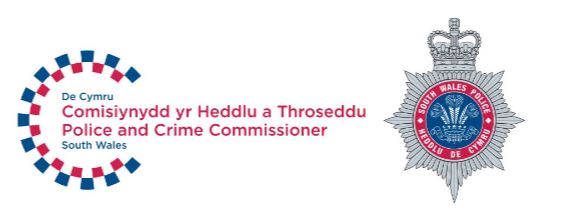 RETENTION AND DISPOSAL POLICY1. 	IntroductionThe Police and Crime Commissioner for South Wales is committed to operating in an open and transparent manner.In order to comply with the Freedom of Information Act (FOIA) the Commissioner must ensure that its records are in a sufficient state of readiness to meet the standards necessary to deal effectively with FOI requests. 1.3 	This retention schedule is designed to support the Commissioner’s corporate governance framework and complies with the standards required by the Information Commissioner, considering various legislative requirements. 2.	Purpose 2.1	The purpose of this schedule is to: - prevent the premature destruction of records - provide consistency of preservation/destruction - improve record management 3.	Retention Schedule 3.1	All records held by the Commissioner should be retained for the periods shown in the attached schedule. The Chief of Staff will be responsible for ensuring that all records held by the Commissioner are kept for the appropriate length of time and are destroyed according to the time specified in the attached retention schedule. 3.2	All retention periods are given in whole years and are from the end of the financial year to which the records relate. Records should be disposed of by shredding / arranging for collection as confidential waste for destruction by the appropriate body and this should also include all back-up copies on alternative media. 3.3	Note: Whenever there is a possibility of litigation or a request under the Freedom of Information Act, the records that are likely to be affected should not be amended or disposed of until the threat of litigation has ended or the appeal processes under the Freedom of Information Act have been exhausted. Retention and Disposal Schedule 2 of 11 3.4	The retention period specified in the attached schedule does not mean that the document/or information should without exception be destroyed after the set date. The retention period specifies the latest date to re-evaluate the information. At the end of a retention period the main user, in conjunction with the Chief of Staff will:-	evaluate the business ‘value’ of the document/information; and-	either destroy the document/information or if applicable, set a further retention period. 3.5	Where appropriate, information can be retained by other means, such as, micro-fiche, magnetic tape, computer disk or off-site storage. It is not necessary to make information stored in this way ‘instantly’ retrievable. It will be sufficient to ensure that information is accessible through the Commissioner’s systems. 4.	Standard Operating Procedure (SOP) 4.1	This applies to records which do not need to be kept at all. Information, which is duplicated, unimportant or of short term use can be destroyed under the Standard Operating Procedure, including:-	compliments slips-	catalogues , magazines, newsletters and trade journals - 	telephone message slips - 	non-acceptance of invitations - 	trivial e-messages or notes not related to Commissioner business- 	requests for stock information such as maps, plans or marketing material - 	out of date distribution lists - working papers which lead to a final report- 	duplicated and superseded material such as stationery, manuals, drafts, address books and reference copies of annual reports- 	e-copies of documents where a hard copy has been printed and filed 4.2	All these records can be destroyed, except where these may be used as evidence to prove that something happenedRECORDS RETENTION AND DISPOSAL SCHEDULEStatutory Duties of the Police and Crime Commissioner 2. Commissioner3. Information Management and Administration4. Legal and Contracts5. Human Resources6. Financial Management 7. Property and Land Management 8. Commissioning FunctionRecordsRetentionNotesAppointment of Chief Constable Advertisements and Application Packs1 yearAppointment of Chief Constable Completed Applications, Shortlisting, Interview Assessment Form1 year Appointment of Chief Constable Personnel files and PDR Reviews6 years from the date of end of tenureComplaints against Chief ConstableCorrespondence & Investigation6 years Complaints and enquiries directed to the CommissionerCorrespondenceSummary reports Details of investigations into complaints 2 years Complaints about Police and Crime Commissioner & Deputy Police and Crime CommissionerCorrespondence and supporting documents6 years Corporate planning and reporting (PCC)Police and Crime Plans Strategy plans Annual reports Corporate and Business PlansPermanent Decisions made by Commissioner Business CaseFormal decisionsPermanent  Dip Sample WorkClosed complaint filesUse of ForceStop and Search Dip Sample Reports For the duration of dip sampling exercise 3 yearsDismissal of Chief Constable Resignation, redundancy, dismissal, death, retirement 6 years after termination or, if pension paid, 6 years after last pension payment External meetings (where the Commissioner does not own the record) Minutes, agendas, reports and recommendations, supporting documents. 3 years Independent Custody & Animal Welfare Visiting Scheme Advertisements, Application pack, shortlisting and Interview Assessment Forms 1 yearIndependent Custody & Animal Welfare Visiting Scheme Custody Visitor (personnel files)1 year after the end of the period served as a volunteerIndependent Custody & Animal Welfare Visiting Scheme Minutes, agendas, reports, record of visits, rotas, expenses claims 2 years Independent Custody & Animal Welfare Visiting Scheme ICV HandbookAnimal Welfare HandbookUntil superseded Until supersededIndependent Misconduct Panel MembersAppointment documents1 yearIndependent Misconduct Panel MembersPersonnel files1 year after termination of appointment as IPM Independent Misconduct Panel MembersExpenses claims3 years from the end of the tax year they relate to Internal Meetings (Leadership, Planning etc)Agendas, Minutes, Reports and Recommendations, supporting documents6 years Joint Audit CommitteeApplication Pack inc advert, blank application formUntil Superseded Joint Audit CommitteeCompleted application form, shortlisting and interview assessment form (unsuccessful)1 year Joint Audit CommitteePersonnel files (inc completed application form, short-listing and interview assessment form and 121 performance reviews and action plans, resignations, dismissals)1 year after termination of tenure as independent memberJoint Audit CommitteeExpenses3 years from the end of the tax year they relate toJoint Audit CommitteeAgendas, minutes, reportsPermanent Joint Audit CommitteeTerms of reference PermanentJoint Audit CommitteeAnnual reportPermanent Legally Qualified ChairsAppointment documents 1 year Legally Qualified ChairsPersonnel files1 year after termination of appointment Legally Qualified ChairsExpense claims3 years Manual of Corporate Governance Includes standing orders, standing orders relating to contracts and financial regulationsPermanent copy of each version (reviewed annually)Meetings where the OPCC owns the record (Strategic, Performance, Planning and Partnership)Agendas, minutes, reports and recommendations, supporting documentsDigital Recordings of Meetings for preparation of the Minutes  Permanent To be deleted when Minutes are agreedMeetings (other, including consultation and engagement events)Agenda, minutes, reports and recommendations, supporting documents3 years Pension Forfeiture MattersCorrespondence, reports, decisions and audio recordings7 years after case has finalised Police and Crime Panel MeetingsMinutes, agendas, reports and recommendations Indexes Permanent Police Appeal TribunalsCorrespondence, reports and audio recordings and decisions 7 years after case is finalisedReviews conducted by the CommissionerCorrespondence & Reports 6 years Reviews conducted by the CommissionerComplaint correspondence and associated information provided by South Wales PoliceDuration of Statutory Review onlyStatutory Inspections, reviews and external audit reports Wales Audit Office, HMIC reports 5 years Statutory returns Reports to Central Government 7 years from closureWorking Groups/Steering Groups Minutes Agendas and reports 2 years FunctionRecordsRetentionNotesAppointment PCC Election documentation and correspondence Until supersededAppointment Personnel files6 years after end of tenure Payments Expense/allowance payment details 2 yearsPersonal Development Review PDR – notes of meetings and records of development 2 years Registers of interests and gifts and hospitality Business Interest – All OPCC Staff Register of Gifts and Hospitality Permanent 5 years FunctionRecordsRetentionNotesCorrespondence – GeneralCorrespondence from members of the public or organisations 2 yearsCorrespondence – Internal Correspondence between stations, departments and staff2 yearsData Protection Impact AssessmentsLife of contract / end of agreement / project plus 6 years or until supersededData Processing AgreementsExternalLife of contract or end of agreement Data Protection BreachesReports, assessments and actions taken6 years Diaries and calendars Electronic and manual diaries/calendars 2 years DisclosuresSubject Access Requests2 years from disclosure or from completion of any appeal, local or ICO then reviewDisclosuresFreedom of Information 2 years from disclosure or from completion of any appeal, local or ICO then reviewInformation management Filing indices and Management of records of transfer to archives Permanent Information Sharing AgreementsLife of contract / end of agreement / project plus 6 years or until supersededMarketing Developing and promoting Commissioner events 1 year Marketing Information about the CommissionerWhen supersededMedia relations Process of interaction with the media including Media publications concerning the Commissioner (press cuttings, media reports)2 years Office Management Contracts with suppliers 3 years from end of contract Policy development Policies Instructions/procedures Organisation charts Standing orders/financial regulations Permanent Common PracticePolicy development Routine responses on policy or procedures (Printed material, letters)2 years after admin use is concludedPolicies and proceduresInternalUntil superseded or revokedPolicy ReviewReviewing strategic plans / policies or procedure to assess their compliance with guidelines2 yearsCommon PracticePublications The process of designing & setting information for publication Destroy 2 years from last action Common PracticePublications The published work of the CommissionerDestroy after administrative use is concluded. Note one copy from the initial print run should go directly to the archive. Public consultation Consultation on development of significant policies2 yearsCommon PracticePublic consultation Consultation on development of minor policies 1 yearPublic consultation Consultation meeting notes, records, correspondence, minutes, supporting papers and correspondence2 years Unstructured Records Records that do not support a business process i.e., there is not existing place for them in a filing structure and none will be created. This applies to filing structures for paper and electronic formats including e-mails. Working papers which lead to a final report Destroy as soon as use has ceased Local Government Act 1972 – Access to information for working papers as background to reports to Committee FunctionRecordsRetentionNotesAdvice (providing advice on a point of law)Correspondence 2 years Common Practice Agreements (not including contractual agreements)Service level agreements with Commissioner 6 yrs after agreement expires Common Practice. Depends on value of agreement. Mainly to do with agreements between public bodies. Not in regard to contracts. Asset acquisition/disposal Legal docs relating to purchase/sale Leases Tender documents Destroy 6 yrs if under £50,000 Destroy 12 yrs if over £50,000 Pre-Contract adviceExpression of interestDestroy 2 years after contract let or not proceeded with.Contract development (ordinary) Tender specification 6 years after terms have expired Statutory Contract development (under seal) Tender specification 12 years after terms have expired Statutory Contract Management (Operation and Monitoring)Service Level AgreementsCompliance ReportsPerformance Reports2 years after terms of contract have expiredCommon PracticeConveyance Conveyance Files Destroy 12 years after closure Statutory Employment TribunalOPCC Staff 7 years after last action StatutoryEvaluation of tenders (ordinary) Evaluation criteria Successful tender document 6 years after terms have expired Statutory Evaluation of tenders (under seal) Evaluation criteriaSuccessful tender document 12 years after terms have expired Statutory Litigation CorrespondenceCriminal and civil case files 7 years after last action StatutoryPost tender negotiation Minutes Correspondence 1 year after terms of contract have expired Common Practice Tenders Tender envelope 1 year after start of contract Statutory Unsuccessful tender documents Tender documents quotations Destroy 1 year after start of contract. Common Practice FunctionRecordsRetentionNotesAccident at WorkAccident reports6 years Appointment of Statutory Officers Application Pack, Assessment and scoring sheets for unsuccessful applications records 1 yearCommon PracticeAppointment of Statutory Officers Personnel files Destroy 6 years from the date of last pension payment/leaving dateComplaints made about OPCC StaffCorrespondence and supporting documents 3 years Disciplinary & grievance investigations (proved) Disciplinary records Grievance Records Oral warning – 6 mths Written warning – 1 year Final warning – 18 mths Dismissal – after determination of all internal and external appeals - 2 years Disciplinary & grievance investigations (unproved) Disciplinary records Grievance records Destroy immediately after appeal Employee relations Agreements/negotiations/disputes andcorrespondence re: formal negotiations and correspondence re: minor & routine matters 2 years Equal Employment Opportunities The process of investigation & reporting on specific cases to ensure that entitlements & obligations are in accordance with agreed Equal Employment Opportunities guideline policies. 3 years after action completedCommon practiceFairness in Action Correspondence and notes Transfer to Diversity Unit on conclusion of process Financial DetailsBank details, national insurance numbers, salary, payroll and pensions informationRetain for as long as required to support payroll and pension paymentsHealth & safetyRisk assessments Accident books/RIDDOR correspondence and fire certificatesDestroy after 2 yearsMedical records Medical examinations Adjustment to work examinations 75 years after DOB PDR Probation reports Performance reports & plans 5 years after action completed Personnel administration Personnel files Destroy 6 years from date of last pension payment/leaving date Staff leave monitoring Sickness records, All Leave records (sickness, jury, study, annual leave etc.) Flexi cards 2 years after action completed Staff Retention Financial reward Destroy 7 years after action completed All records relating to actual payments are dealt with under finance Staff terminationResignation, redundancy, dismissal,death or retirement6 years after termination, or, if pension paid, 6 years after last pension paymentCommon PracticeVettingSuccessful vetting, personnel, local intelligence checks, references, CRB and associated documents6 years after leaving or 1 year after deathFunctionRecordsRetentionNotesAnnual reports Annual statement of accounts Permanent Annual reports Treasury Management and Investment StrategyPermanent Annual reports Medium Term Financial Plans (which include the draft Precept, Financial Planning and Reserve Strategy)Permanent Approvals/process for purchase Purchase/sales order Appointments / delegationsAudit InvestigationsDestroy 7 years after end of financial yr Statutory Asset Acquisition and Disposal Management of the acquisition (by financial lease of purchase) & disposal (by sale or write off) process for assets Destroy 6 years, if under £50,000 or 12 years if over £50,000, after all obligations/entitlement are concluded Statutory Asset monitoring & maintenance Asset registers Destroy 7 yrs after the end of the financial year Statutory Asset monitoring & maintenance Inventories & Stocktaking Destroy 2 yrs after admin use Common Practice Asset monitoring & maintenance Acquisition & disposal reports Service/maintenance recordsDestroy 7 yrs after sale or disposalStatutoryBudget setting Final annual budget Permanent Only final version of annual budget needs to be keptBudget setting Draft budgets and estimates Destroy 2 yrs after budget set Budget setting Quarterly budget reviewsDestroy after following yrs budget adoptedExpenditure Invoices/receiptsBank statements Vouchers/ledger Write offs of Public monies Destroy 6 years after end of financial yr Expenditure Processes to balance & reconcile financial accountsDestroy 2 years after admin use is concludedFinance reports Quarterly budget reports Working papers SUN reports Internal Audit Internal Audit Reports- main financial & subsidiary systems Value for money studies Working papers Follow up audits Destroy one year after completion of next full audit Destroy on full implementation of recommendations or completion of follow up audit Destroy on completion of next full audit Loans Loan files (borrowing money to enable authority to perform its functions & exercise its powers Loans register Summary management of loans Destroy after the loan has been repaid Permanent Statutory Common Practice Payroll Claim formsPay / tax records Summary pay reports Non accountable processes relating to payment of employees Destroy 7 years after the end of the financial yr Destroy after admin use Statutory Common use FunctionRecordsRetentionNotesInsurance Insurance policiesCorrespondence Destroy 7 yrs after terms expire Management of buildings of special interest Project specs Plans Certificates of approval Permanent Property acquisition Plans Life of property plus 12 years Property disposalLegal documents Survey reports Tender documents Conditions of contractsDestroy 15 yrs after all obligations endFunctionRecordsRetentionNotesCommissioning of Services Pre-tender documentation i.e., adverts and notices, expressions of interest, references and shortlist 3 years from date of award of the contractPre-Tender documentation i.e., evaluation reports (PQQ’s)7 years from date of award of the contractContract documents i.e., original tender, signed acceptance plus any variations to contract, performance notices, records of complaints, termination notices, extensions of contract6 years from end of contract